Publicado en SESEÑA - TOLEDO el 13/01/2017 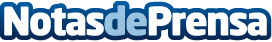 Centro Comercial Inmobiliario (CCI) acelera el ritmo de ventas de inmuebles en Seseña (Toledo) en 2016Centro Comercial Inmobiliario (CCI) destaca en 2016 por el número de viviendas vendidas en Residencial El Quiñón de Seseña (Toledo), con 260 operaciones desde que empezara la comercialización en el mes de abrilDatos de contacto:Alvaro Sánchez914 448 431Nota de prensa publicada en: https://www.notasdeprensa.es/centro-comercial-inmobiliario-cci-acelera-el Categorias: Inmobiliaria Finanzas Castilla La Mancha http://www.notasdeprensa.es